Allegato n.3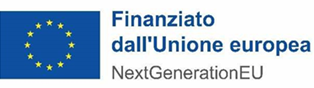 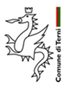 ALLEGATO TECNICODescrizione tecnica della proposta separatamente per le sezioni Cittadino Attivo e Cittadino Informato. Nel caso di difformità o variazioni rispetto a quanto richiesto nei punti della lettera d’invito e del Capitolato speciale descrittivo-prestazionale citati sotto saranno oggetto di valutazione da parte della Commissione le motivazioni espresse, gli impatti organizzativi, tecnici, di formazione per operatori ed amministratori e le relative soluzioni proposte;DA COMPILARE A CURA DEL CONCORRENTEDescrizione delle modalità di esecuzione della fornitura, dei profili professionali e delle figure coinvolte, documentazione, milestones di verifica;Curricula del personale coinvolto nella realizzazione separatamente per le sezioni Cittadino Attivo e Cittadino Informato;DA COMPILARE A CURA DEL CONCORRENTEDescrizione delle esperienze maturate dal fornitore relativamente agli strumenti tecnologici da utilizzare nella realizzazione separatamente per le sezioni Cittadino Attivo e Cittadino Informato;DA COMPILARE A CURA DEL CONCORRENTEDescrizione tipologia e modalità di erogazione dei reports esportati dal sistema di gestione (logs, dati elementari, dati aggregati, opendata, tempi ecc.) utili alla valutazione dell’andamento e dell’efficienza dei procedimenti in esercizioDA COMPILARE A CURA DEL CONCORRENTEDescrizione di modalità e tempi per la formazione e l’affiancamento di operatori ed amministratori;DA COMPILARE A CURA DEL CONCORRENTELa descrizione di tipologia, benefici e quantità di eventuali servizi/prodotti aggiuntivi e soluzioni migliorative proposte, rispetto a quanto previsto nel Capitolato speciale descrittivo-prestazionale deve essere inserita in questo punto.DA COMPILARE A CURA DEL CONCORRENTE